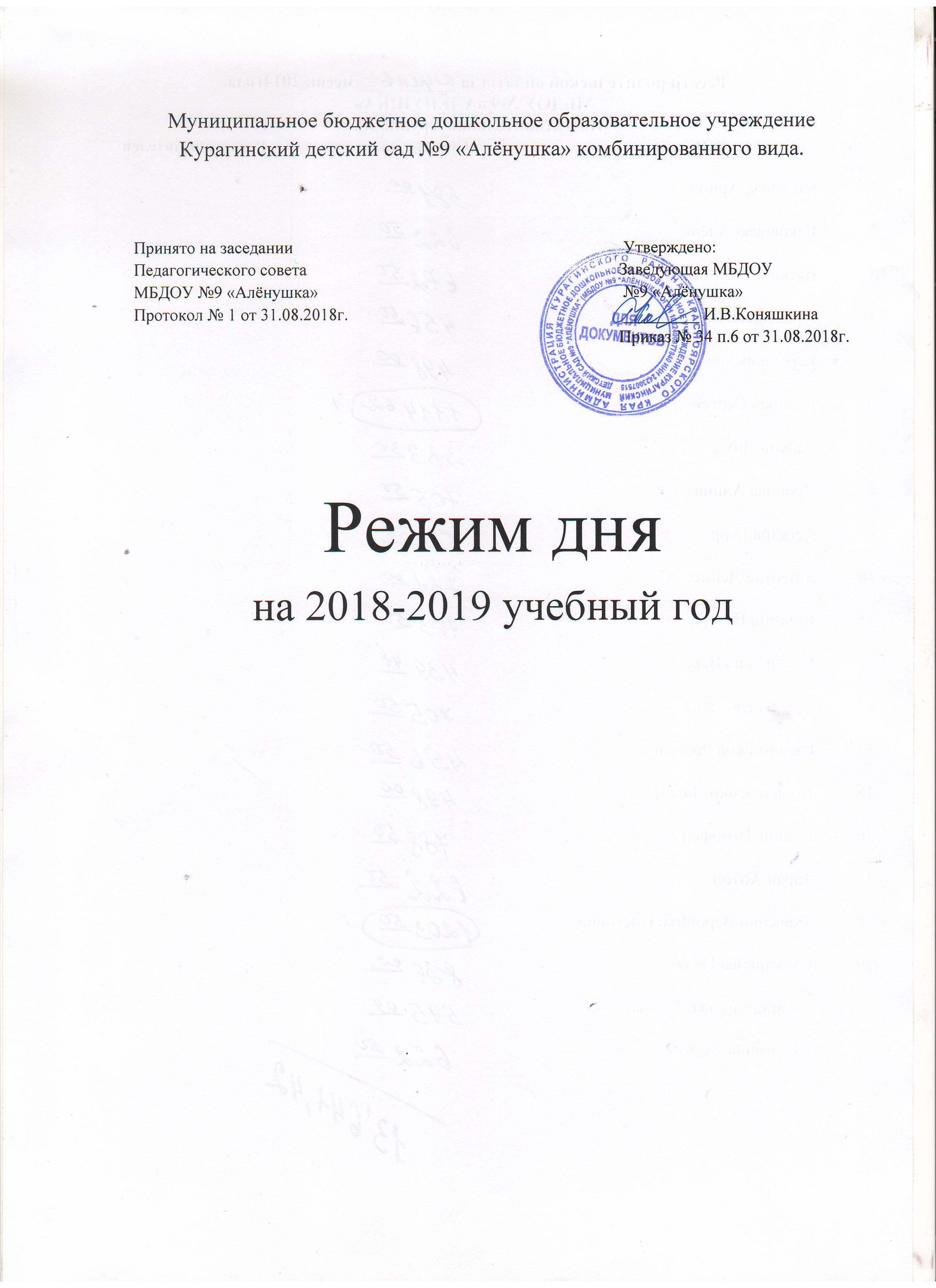 Режим дня  на холодный период1 младшая группаРежим дня на холодный период2 младшая группа Режим дня на холодный периодСредняя группаРежим дня на холодный периодСтаршая группа (компенсирующая)Режим дня на холодный периодподготовительная группа (компенсирующая)Режим дня на тёплый периодI младшая группаВ  летний период непосредственно образовательная деятельность не проводится. Организуются спортивные и подвижные игры, праздники, музыкально-развлекательные программы, экскурсии на свежем воздухе, увеличивается продолжительность прогулок.Режим дня на тёплый периодII младшая группа В  летний период непосредственно образовательная деятельность не проводится. Организуются спортивные и подвижные игры, праздники, музыкально-развлекательные программы, экскурсии на свежем воздухе, увеличивается продолжительность прогулок.Режим дня на тёплый период Средняя группа В  летний период непосредственно образовательная деятельность не проводится. Организуются спортивные и подвижные игры, праздники, музыкально-развлекательные программы, экскурсии на свежем воздухе, увеличивается продолжительность прогулок.Режим дня на тёплый период Старшая  группаВ  летний период непосредственно образовательная деятельность не проводится. Организуются спортивные и подвижные игры, праздники, музыкально-развлекательные программы, экскурсии на свежем воздухе, увеличивается продолжительность прогулок.Режим дня на тёплый периодПодготовительная  группаВ  летний период непосредственно образовательная деятельность не проводится. Организуются спортивные и подвижные игры, праздники, музыкально-развлекательные программы, экскурсии на свежем воздухе, увеличивается продолжительность прогулок.Режимные моментыВремя Приход детей в детский сад, свободная игра, самостоятельная деятельность7.00-8.20Утренняя гимнастика8.00-8.05Подготовка к завтраку, завтрак8.05-8.20Самостоятельная деятельность детей8.20-8.45Организованная детская  деятельность, занятия со специалистами 8.45-9.10Самостоятельная деятельность детей9.10- 10.00Второй завтрак9.50-10.00Подготовка к прогулке,Прогулка.9.20 -11.20Возвращение с прогулки, самостоятельная деятельность11.20-11.45Подготовка к обеду. Обед.11.45-12.00Подготовка ко сну. Дневной сон12.00-15.00Постепенный подъём, оздоровительные процедуры.15.00-15.15Подготовка к полднику. Полдник15.15-15.35Игры, самостоятельная и  организованная детская деятельность.15.35-16.00Подготовка к прогулке. Прогулка и уход домой.16.00-17.30Режимные моментыВремя  Приход детей в детский сад, свободная игра, самостоятельная деятельность7.00-8.00Утренняя гимнастика8.00-8.10Подготовка к завтраку,завтрак8.15-8.35Самостоятельная деятельность детей8.35-9.00Организованная детская  деятельность, занятия со специалистами9.00-9.50Второй завтрак9.50-10.00Подготовка к прогулке,Прогулка.10.00-11.40Возвращение с прогулки, самостоятельная деятельность11.40-11.55Подготовка к обеду. Обед.11.55-12.10Подготовка ко сну. Дневной сон12.10-15.00Постепенный подъём, оздоровительные процедуры.15.10-15.20Подготовка к полднику.Полдник15.20-15.40Игры, самостоятельная и  организованная детская деятельность. 15.45-16.00Подготовка к прогулке.Прогулка и уход домой.16.00-17.30Режимные моментыВремя Приход детей в детский сад, свободная игра, самостоятельная деятельность7.00-8.00Утренняя гимнастика8.00-8.10Подготовка к завтраку,завтрак8.20-8.40Самостоятельная деятельность детей8.40-9.00Организованная детская  деятельность, занятия со специалистами9.00-9.50Второй завтрак9.50-10.00Подготовка к прогулке,Прогулка.10.00-12.00Возвращение с прогулки, самостоятельная деятельность12.00-12.15Подготовка к обеду. Обед.12.15-12.30Подготовка ко сну. Дневной сон12.30-15.00Постепенный подъём, оздоровительные процедуры.15.10-15.20Подготовка к полднику.Полдник15.20 -15.40Игры, самостоятельная и  организованная детская деятельность.15.40 -16.00Подготовка к прогулке.Прогулка и уход домой.16.00-17.30Режимные моментыВремя Приход детей в детский сад, свободная игра, самостоятельная деятельность7.00-8.00Утренняя гимнастика8.10-8.20Подготовка к завтраку, завтрак8.20-8.40Самостоятельная деятельность детей8.40-9.00 Организованная детская  деятельность, занятия со специалистами9.00-10.35Второй завтрак10.00-10.10Подготовка к прогулке,Прогулка.10.35-12.35Возвращение с прогулки, самостоятельная деятельность12.35-12.45Подготовка к обеду. Обед.12.45-13.00Подготовка ко сну. Дневной сон13.00-15.00Постепенный подъём, оздоровительные процедуры.15.00-15.15Подготовка к полднику.Полдник15.15 -15.30Игры, самостоятельная и  организованная детская деятельность.  15.35-16.00Подготовка прогулке. Прогулка и уход домой.16.00-17.30Режимные моментыВремя Приход детей в детский сад, свободная игра, самостоятельная деятельность7.3 0-8.00Утренняя гимнастика8.20-8.30Подготовка к завтраку, завтрак8.35-8.50Самостоятельная деятельность детей8.50-9.00 Организованная детская  деятельность, занятия со специалистами 9.00-11.00Второй завтрак10.10-10.20Подготовка к прогулке,Прогулка.11.00-12.40Возвращение с прогулки, самостоятельная деятельность12.40-12.45Подготовка к обеду. Обед12.45-13.00Подготовка ко сну. Дневной сон13.00-15.00Постепенный подъём, оздоровительные процедуры.15.00-15.10Подготовка к полднику. Полдник15.15 -15.30Игры, самостоятельная и  организованная детская деятельность15.30-16.00Подготовка к прогулке. Прогулка и уход домой16.00 -17.30Режимные моментывремя Приход детей в детский сад, свободная игра, самостоятельная деятельность7.00-8.00Утренняя гимнастика на улице8.00-8.05Подготовка к завтраку, завтрак8.05-8.20Совместная деятельность взрослого и детей, самостоятельная деятельность детей8.20-.202 завтрак9.20-9.30Подготовка к прогулке Прогулка9.30-11.30Возвращение с прогулки, самостоятельная деятельность11.30-11.45Подготовка к обеду, обед11.45-12.00Подготовка ко сну.  Дневной сон12.00-15.10Постепенныйподъём, оздоровительные процедуры15.10-15.2 5Подготовка к полднику, полдник15.25-15.40Совместная деятельность взрослого и детей. Подготовка к прогулке15.40-16.00Прогулка и уход домой16.00-17.30Режимные моментывремя Приход детей в детский сад, свободная игра, самостоятельная деятельность7.00-8.00Утренняя гимнастика на улице8.00-8.10Подготовка к завтраку, завтрак8.15-8.35Совместная деятельность взрослого и детей, самостоятельная деятельность детей 8.35-10.002 завтрак10.00Подготовка к прогулке. Прогулка10.00-12.00Возвращение с прогулки, самостоятельная деятельность12.00-12.15Подготовка к обеду, обед12.15-12.30Подготовка ко сну. Дневной сон12.30-15.10Постепенный подъём, оздоровительные процедуры.15.10-15.25Подготовка к полднику, полдник15.25 -15.40Совместная деятельность взрослого и детей15.40-16.00Подготовка к прогулке. Прогулка и уход домой16.00 -17.30Режимные моментыВремя  Приход детей в детский сад, свободная игра, самостоятельная деятельность7.00-8.00Утренняя гимнастика на улице8.00-8.10Подготовка к завтраку, завтрак8.20-8.50Совместная деятельность взрослого и детей, самостоятельная деятельность детей.8.50-10.002 завтрак10.00Подготовка к прогулке. Прогулка10.00-12.10Возвращение с прогулки, самостоятельная деятельность12.10-12.25Подготовка к обеду, обед12.15-12.30Подготовка ко сну. Дневной сон12.30-15.10Постепенный подъём, оздоровительные процедуры.15.10-15.25Подготовка к полднику, полдник15.25-15.40Совместная деятельность взрослого и детей. Подготовка к прогулке.15.40-16.00Прогулка и уход домой.16.00-17.30Режимные моментыВремя  Приход детей в детский сад, свободная игра, самостоятельная деятельность7.00-8.00Утренняя гимнастика на улице8.10-8.20Подготовка к завтраку, завтрак8.25-8.50Совместная деятельность взрослого и детей, самостоятельная деятельность детей. 8.50-10.002 завтрак10.00Подготовка к прогулке. Прогулка10.00-12.35Возвращение с прогулки, самостоятельная деятельность12.35-12.45Подготовка к обеду, обед12.45-13.00Подготовка ко сну. Дневной сон13.00-15.10Постепенный подъём, оздоровительные процедуры.15.10-15.25Подготовка к полднику, полдник15.25-15.40Совместная деятельность взрослого и детей. Подготовка к прогулке15.40-16.00Прогулка и уход домой16.00 -17.30Режимные моментыВремя  Приход детей в детский сад, свободная игра, самостоятельная деятельность7.30-8.00Утренняя гимнастика на улице8.20-8.30Подготовка завтраку, завтрак8.30-8.50Совместная деятельность взрослого и детей, самостоятельная деятельность детей. Подготовка к прогулке8.50-10.002 завтрак10.00Прогулка10.00-12.35Возвращение с прогулки, самостоятельная деятельность.12.35-12.45Подготовка к обеду, обед12.45-13.00Подготовка ко сну. Дневной сон13.00-15.10Постепенный подъём, оздоровительные процедуры.15.10 -15.25Подготовка к полднику, полдник15.25 -15.40Совместная деятельность взрослого и детей. Подготовка к прогулке15.40-16.00Прогулка и уход домой16.00 -17.30